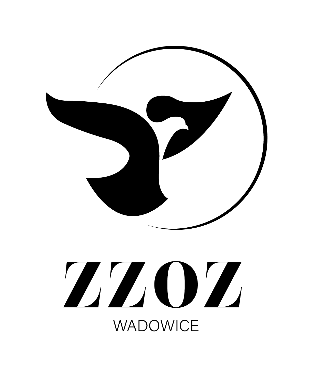            Zespół Zakładów Opieki Zdrowotnej w Wadowicach
                ul. Karmelicka 5, 34-100 Wadowice                  www.zzozwadowice.pl, email: sekretariat@zzozwadowice.plZałącznik nr 2WYKAZ OSÓB SKIEROWANYCH PRZEZ WYKONAWCĘ DO REALIZACJI ZAMÓWIENIA (wzór)Przystępując do zapytania ofertowego pn „Opracowanie dwóch programów funkcjonalno - użytkowych dla ZZOZ
w Wadowicachprzedkładamy wykaz osób, które będą uczestniczyć w wykonywaniu umowy, legitymujące się kwalifikacjami zawodowymi i doświadczeniem odpowiednimi do funkcji, jakie zostaną im powierzone, celem wykazania spełnienia opisanego przez Zamawiającego warunku w zakresie zdolności technicznej i zawodowej osób skierowanych przez Wykonawcę do realizacji zamówienia:…………………………………………………………………………data i podpis(y) osób(y) upoważnionej(ych) do reprezentowania WykonawcyPozImię i nazwisko FunkcjaOpis doświadczenia, potwierdzający spełnianie warunku opisanego w Rozdziale V pkt 1.1.Podstawadysponowaniaosobami